Publicado en Barcelona el 17/07/2023 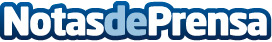 El centro de salud integrativa Nur Garriga consigue mejorar su presencia avanzada gracias a los Next Generation Este centro de salud integral, liderado por Nur Garriga, es un referente en el campo de la salud y el bienestar, ofreciendo una amplia gama de servicios que abarcan tanto el ámbito físico y cognitivo como el emocionalDatos de contacto:Carlos937685249Nota de prensa publicada en: https://www.notasdeprensa.es/el-centro-de-salud-integrativa-nur-garriga Categorias: Sociedad Cataluña Medicina alternativa Bienestar Digital http://www.notasdeprensa.es